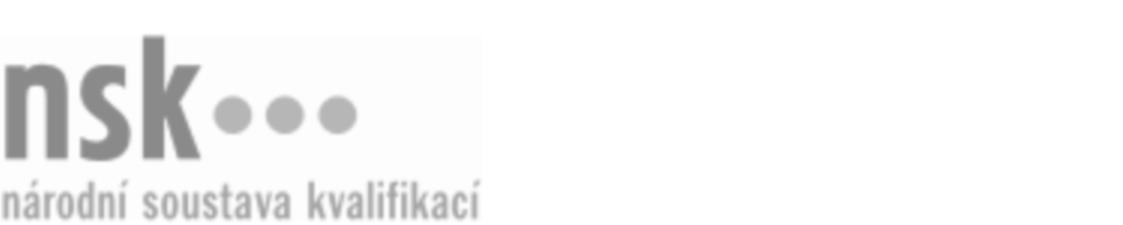 Kvalifikační standardKvalifikační standardKvalifikační standardKvalifikační standardKvalifikační standardKvalifikační standardKvalifikační standardKvalifikační standardKrejčí scénických kostýmů (kód: 82-019-H) Krejčí scénických kostýmů (kód: 82-019-H) Krejčí scénických kostýmů (kód: 82-019-H) Krejčí scénických kostýmů (kód: 82-019-H) Krejčí scénických kostýmů (kód: 82-019-H) Krejčí scénických kostýmů (kód: 82-019-H) Krejčí scénických kostýmů (kód: 82-019-H) Autorizující orgán:Ministerstvo průmyslu a obchoduMinisterstvo průmyslu a obchoduMinisterstvo průmyslu a obchoduMinisterstvo průmyslu a obchoduMinisterstvo průmyslu a obchoduMinisterstvo průmyslu a obchoduMinisterstvo průmyslu a obchoduMinisterstvo průmyslu a obchoduMinisterstvo průmyslu a obchoduMinisterstvo průmyslu a obchoduMinisterstvo průmyslu a obchoduMinisterstvo průmyslu a obchoduSkupina oborů:Umění a užité umění (kód: 82)Umění a užité umění (kód: 82)Umění a užité umění (kód: 82)Umění a užité umění (kód: 82)Umění a užité umění (kód: 82)Umění a užité umění (kód: 82)Týká se povolání:Krejčí scénických kostýmů a krojůKrejčí scénických kostýmů a krojůKrejčí scénických kostýmů a krojůKrejčí scénických kostýmů a krojůKrejčí scénických kostýmů a krojůKrejčí scénických kostýmů a krojůKrejčí scénických kostýmů a krojůKrejčí scénických kostýmů a krojůKrejčí scénických kostýmů a krojůKrejčí scénických kostýmů a krojůKrejčí scénických kostýmů a krojůKrejčí scénických kostýmů a krojůKvalifikační úroveň NSK - EQF:333333Odborná způsobilostOdborná způsobilostOdborná způsobilostOdborná způsobilostOdborná způsobilostOdborná způsobilostOdborná způsobilostNázevNázevNázevNázevNázevÚroveňÚroveňOrientace ve výtvarném návrhu scénického kostýmuOrientace ve výtvarném návrhu scénického kostýmuOrientace ve výtvarném návrhu scénického kostýmuOrientace ve výtvarném návrhu scénického kostýmuOrientace ve výtvarném návrhu scénického kostýmu33Určování a výběr materiálů ke zhotovení scénických kostýmůUrčování a výběr materiálů ke zhotovení scénických kostýmůUrčování a výběr materiálů ke zhotovení scénických kostýmůUrčování a výběr materiálů ke zhotovení scénických kostýmůUrčování a výběr materiálů ke zhotovení scénických kostýmů33Měření postavy a konstrukce střihů scénických kostýmůMěření postavy a konstrukce střihů scénických kostýmůMěření postavy a konstrukce střihů scénických kostýmůMěření postavy a konstrukce střihů scénických kostýmůMěření postavy a konstrukce střihů scénických kostýmů33Zhotovení makety scénického dobového oděvu z pomocného materiáluZhotovení makety scénického dobového oděvu z pomocného materiáluZhotovení makety scénického dobového oděvu z pomocného materiáluZhotovení makety scénického dobového oděvu z pomocného materiáluZhotovení makety scénického dobového oděvu z pomocného materiálu33Zhotovení části scénického dobového oděvuZhotovení části scénického dobového oděvuZhotovení části scénického dobového oděvuZhotovení části scénického dobového oděvuZhotovení části scénického dobového oděvu33Zhotovení části osmičkového límce - okružíZhotovení části osmičkového límce - okružíZhotovení části osmičkového límce - okružíZhotovení části osmičkového límce - okružíZhotovení části osmičkového límce - okruží33Provedení speciálních technologií pro výrobu scénických kostýmů a krojůProvedení speciálních technologií pro výrobu scénických kostýmů a krojůProvedení speciálních technologií pro výrobu scénických kostýmů a krojůProvedení speciálních technologií pro výrobu scénických kostýmů a krojůProvedení speciálních technologií pro výrobu scénických kostýmů a krojů33Zkoušení scénického kostýmuZkoušení scénického kostýmuZkoušení scénického kostýmuZkoušení scénického kostýmuZkoušení scénického kostýmu33Aranžování textilního materiálu na figuríněAranžování textilního materiálu na figuríněAranžování textilního materiálu na figuríněAranžování textilního materiálu na figuríněAranžování textilního materiálu na figuríně33Obsluha speciálních šicích strojů při výrobě scénických kostýmůObsluha speciálních šicích strojů při výrobě scénických kostýmůObsluha speciálních šicích strojů při výrobě scénických kostýmůObsluha speciálních šicích strojů při výrobě scénických kostýmůObsluha speciálních šicích strojů při výrobě scénických kostýmů33Péče o šicí stroj a jeho běžná údržbaPéče o šicí stroj a jeho běžná údržbaPéče o šicí stroj a jeho běžná údržbaPéče o šicí stroj a jeho běžná údržbaPéče o šicí stroj a jeho běžná údržba33Seřizování šicích strojů pro jednotlivé druhy stehů, výměna nití, jehel a příslušenstvíSeřizování šicích strojů pro jednotlivé druhy stehů, výměna nití, jehel a příslušenstvíSeřizování šicích strojů pro jednotlivé druhy stehů, výměna nití, jehel a příslušenstvíSeřizování šicích strojů pro jednotlivé druhy stehů, výměna nití, jehel a příslušenstvíSeřizování šicích strojů pro jednotlivé druhy stehů, výměna nití, jehel a příslušenství33Krejčí scénických kostýmů,  29.03.2024 2:38:15Krejčí scénických kostýmů,  29.03.2024 2:38:15Krejčí scénických kostýmů,  29.03.2024 2:38:15Krejčí scénických kostýmů,  29.03.2024 2:38:15Strana 1 z 2Strana 1 z 2Kvalifikační standardKvalifikační standardKvalifikační standardKvalifikační standardKvalifikační standardKvalifikační standardKvalifikační standardKvalifikační standardPlatnost standarduPlatnost standarduPlatnost standarduPlatnost standarduPlatnost standarduPlatnost standarduPlatnost standarduStandard je platný od: 11.02.2022Standard je platný od: 11.02.2022Standard je platný od: 11.02.2022Standard je platný od: 11.02.2022Standard je platný od: 11.02.2022Standard je platný od: 11.02.2022Standard je platný od: 11.02.2022Krejčí scénických kostýmů,  29.03.2024 2:38:15Krejčí scénických kostýmů,  29.03.2024 2:38:15Krejčí scénických kostýmů,  29.03.2024 2:38:15Krejčí scénických kostýmů,  29.03.2024 2:38:15Strana 2 z 2Strana 2 z 2